Pedagogická fakulta Univerzity Palackého v Olomouci, Žižkovo náměstí 5, Olomouc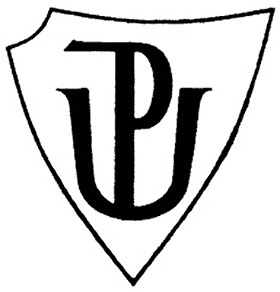 Seminární práce č. 2(Didaktika mateřského jazyka B)SLOVNÍ DRUHYVypracovaly: Martina Pašková a Dominika Anna ZemanováObor: Učitelství pro 1. stupeň ZŠRočník: 3.Skupina: Po 16:00-17:30Vytvořeno 2.11.2014A. Úvodní informace:Ročník ZŠ: 4.Počet žáků: 28Tématická oblast podle RVP: Jazyk a jazyková komunikaceTéma podle RVP: Tvarosloví (slovní druhy)Cíl vyučovací hodiny: Zopakovat slovní druhyKlíčové kompetence:Kompetence k učení –  žák efektivně využívá informace v procesu učení, operuje s obecně užívanými termíny, poznává smysl a cíl učení, má pozitivní vztah k učení, posoudí vlastní pokrok, kriticky zhodnotí výsledky svého učení a diskutuje o nichKompetence k řešení problémů – žák kriticky myslí, činí uvážlivá rozhodnutí, je schopen je obhájitKompetence komunikativní – žák formuluje a vyjadřuje své myšlenky a názory v logickém sledu, vyjadřuje se výstižn, souvisle a kultivovaně v ústním projevu, naslouchá promluvám druhých lidí, porozumí jim, vhodně na ně reaguje, rozumí různým typům textů a záznamů, obrazových materiálůKompetence sociální a personální – žák se podílí na utváření příjemné atmosféry ve třídě, na základě ohleduplnosti a úcty při jednání s druhými lidmi přispívá k upevňování dobrých mezilidských vztahů, přispívá k debatě celé třídy, oceňuje zkušenosti druhých lidíKompetence občanské – žák chápe základní principy, na nichž spočívají zákony a společenské normy, je si vědom svých práv a povinností ve škole i mimo školu, respektuje a oceňuje kulturní dědictví, projevuje smysl pro kulturuKompetence pracovní – žák používá bezpečně a účínně materiály a vybavení, dodržuje vymezená pravidla, plní povinnosti, adaptuje se na změněné pracovní podmínkyKlíčové pojmy: Slovní druhy, Slova ohebná, Slova neohebná, Podstatná jména, Přídavná jména, Zájmena, Číslovky, Slovesa, Příslovce, Předložky, Spojky, Částice, CitoslovceTyp vyučovací hodiny: OpakovacíMetody práce:Metody slovní – vysvětlování, instruktáž, rozhovor, diskuse, práce s textemMetody názorně demonstrační – předváděníMetody praktické – nácvik pohybových a praktických dovednostíMetody aktivizující – didaktické hryFormy práce: Vyučování hromadné, individualizované a skupinovéPomůcky a použité materiály: tabule, barevné křídy, tabulka: Přehled slovních druhů, Interaktivní tabule, učebnice, psací potřeby, kartičky se slovy, gumovací folie, čítanky, sešityB. Vlastní příprava:Poznámky:Při nedostatku času je možnost vynechat jednu z písniček nebo naopak při nadbytku času je možnost písničku přidat.K motivaci žáků budeme používat malé jedničky do deníčku za vzornou práci v hodině, při nasbírání 5 jedniček dostane žák jedničku do žákovské knížky z daného předmětu.D. Publikace a zdroje:a) Tištěné publikace:JANÁČKOVÁ, Zita; MÜHLHAUSEROVÁ, Hana; PŘÍBORSKÁ, Olga; ZBOŘILOVÁ, Jitka. Český jazyk 4: učebnice pro 4. ročník. Brno: Nová škola Brno, 2005. 95 str. ISBN 80-85607-92-1JANÁČKOVÁ, Zita a kolektiv. Čítanka pro 4. ročník základní školy. Brno: Nová škola, 2004. 179 str. ISBN 80-7289-050-6FOJTOVÁ, Karolína; KARASOVÁ, Vendula; STROPNICKÁ, Alžběta. Obrázkové učení: Vybrané kapitoly učiva ZŠ – inspirace nejen pro dobrovolníky. Člověk v tísni, 2011. 118 str. ISBN 978-80-87456-16-3HUBÁČEK, Jaroslav; JANDOVÁ, Eva; SVOBODOVÁ, Diana; SVOBODOVÁ, Jana. Čeština pro učitele. Vade Mecum Bohemiae, 2010. 375 str. ISBN 978-80-86041-37-7NELEŠOVSKÁ, Alena; SPÁČILOVÁ, Hana. Didaktika primární školy. Olomouc: Univerzita Palackého v Olomouci, 2005. 254 str. ISBN 80-244-1236-5FASNEROVÁ, Martina; STOLINSKÁ, Dominika. Pedagogická praxe pro studenty oboru učitelství pro 1. stupeň základních škol. Olomouc: Hanex, 2012. 88 str. ISBN 978-80-7409-051-6ODBOR VZDĚLÁVÁNÍ 21 MŠMT ČR. Upravený Rámcový vzdělávací program pro základní vzdělávání. Praha: MŠMT ČR, 2013. 142 str. b) Internetové zdroje:PROUZOVÁ, Veronika. Slovní druhy – Procvičujeme slovní druhy.[online] Třída u Mufa/Webnode. 2012-01-09, [cit. 2014-11-02]. Dostupné online na http://trida-u-mufa.webnode.cz/news/slovni-druhy/.Čas:Průběh hodiny:Poznámky:I. Úvodní část5 min2 minPŘIŘAZOVÁNÍ SLOV KE SPRÁVNÉMU SLOVNÍMU DRUHU A K PATŘIČNÉ ČÍSLOVCE – práce s tabulí, SEZNÁMENÍ S TÉMATEM HODINY 9     PODSTATNÉ JMÉNO     ČÁSTICE         1                 PYŠNÁ   SPOJKA          SLOVESO          7               ON      5                                                                                NEMOC BĚŽET                   2                      ZÁJMENO                    CITOSLOVCE                                           MILE                                                   10                                                       PŘÍSLOVCE       PŘED                                        4           AŽ                           PŘÍDAVNÉ JMÉNO                    8            MŇAU      TŘETÍ                            3                PŘEDLOŽKA                         ALE                6                                    ČÍSLOVKASlova a čísla budou napsané na tabuli, podle toho by žáci měli poznat v úvodu hodiny téma hodiny.Žáci budou vyvoláváni k tabuli a čárami budou k sobě přiřazovat slova a čísla, ihned bude kontrola se třídou.Čísla, slovní druhy a slova zastupující slovní druhy budou na tabuli napsané každé jinou barvou, např. čísla bíle, slovní druhy červeně a slova zastupující slovní druhy modře.ZOPAKOVÁNÍ V RYCHLOSTI PŘEHLEDU SLOVNÍCH DRUHŮ  - pomocí tabulky, NAMOTIVOVÁNÍ ŽÁKŮ – za vzornou práci v hodině odměna malé 1 do deníčkuTabulka bude ve třídě u tabule na dobře viditelném místě a žáci ji budou mít i v sešitech – pro kontrolu.Žáci budou mít za úkol rozstříhanou tabulku složit dohromady ve dvojicích.Příloha č. 1II. Hlavní část3 min10 min7 min3 min10 minZPÍVÁNÍ  PÍSNIČKY A URČOVÁNÍ SLOVNÍCH DRUHŮ V NÁZVU PÍSNIČKY – práce s interaktivní tabulíPROCVIČUJEME SLOVNÍ DRUHY S PÍSNIČKOUPÁSLA OVEČKYPásla ovečky v zeleném háječku. (ruce v bok a natáčení trupu na obě strany)
Pásla ovečky v černém lese. (ruce v bok a natáčení trupu na obě   strany)
Já na ní dupy dupy dup. (dupání na místě)
Ona zas cupi cupi cup. (cupitání na místě)
Houfem ovečky seberte se všecky. (otočka na jednu stranu)
Houfem ovečky seberte se. (otočka na druhou stranu)

Pásla ovečky v zeleném háječku. (ruce v bok a natáčení trupu na obě strany)
Pásla ovečky v černém lese. (ruce v bok a natáčení trupu na obě strany)
Já na ní pomaloučku jen. (malé krůčky dopředu)
Ona že z háje musí ven. (malé krůčky dozadu)
Houfem ovečky seberte se všecky. (otočka na jednu stranu)
Houfem ovečky seberte se. (otočka na druhou stranu)

Pásla ovečky v zeleném háječku. (ruce v bok a natáčení trupu na obě strany)
Pásla ovečky v černém lese. (ruce v bok a natáčení trupu na obě strany)
Já na ní dupy dupy dup. (dupání na místě)
Ona zas cupi cupi cup. (cupitání na místě)
Houfem ovečky seberte se všecky. (otočka na jednu stranu)
Houfem ovečky seberte se. (otočka na druhou stranu)

Pásla ovečky v zeleném háječku. (ruce v bok a natáčení trupu na obě strany)
Pásla ovečky v černém lese. (ruce v bok a natáčení trupu na obě strany)
Já na ní pomaloučku jen. (malé krůčky dopředu)
Ona že z háje musí ven. (malé krůčky dozadu)
Houfem ovečky seberte se všecky. (otočka na jednu stranu)
Houfem ovečky seberte se. (otočka na druhou stranu)Žáci se postaví vedle lavic a budou zpívat písničku s nahrávkou, zároveň budou u písničky provádět taneček, který mají nacvičený z hodiny hudební výchovy – viz. závorky v textu.Po zaspívání písničky budou po jednom vyvolávání k interaktivní tabuli, kde budou určovat správný slovní druh.Kontrola se provádí přímo na interaktivní tabuli.DĚLENÍ SLOV NA SLOVA OHEBNÁ A SLOVA NEOHEBNÁ A URČOVÁNÍ SLOVNÍCH DRUHŮ – práce v učebnici a zároveň u tabule3. Vypiště na tabuli do dvou sloupců slovní druhy (1. sloupec – slova ohebná, 2. sloupec – slova neohebná). Určujte slovní druhy z textu a zapisujte slova do patřičného sloupce.Z árie ježibabyČury, mury, fuk, bílá pára vstává z luk!Kapka krve dračí a deset kapek žluči,pěkně teplé srdce ptačí,ať už nám to z kotle hučí.    (J. Kvapil)Na tabuli budou nachystané sloupce se slovními druhy.Nejprve bude vyvolán 1 žák, aby přečetl zadání. Poté další žák bude vyvolán k přečtění říkanky.Žáci budou chodit k tabuli a slova z říkanky budou psát na tabuli do správného sloupce, kontrola bude ihned se třídou.PŘIŘAZOVÁNÍ SLOV KE SPRÁVNÉMU SLOVNÍMU DRUHU – práce s tabulíDej svoje slovo do správného domečku podle toho, o jaký slovní druh se jedná. Potom zkus vymyslet příběh, ve kterém použiješ co nejvíce vystřižených slov.Každý žák dostane 1 lísteček se slovem (viz. Tabulka) a jeho úkolem bude slovo správně přiřadit do domečku, kontrola bude po vyplnění domečků slovy s celou třídou.Vyprávění příběhu bude probíhat po lavicích, každý žák řekne jednu větu, kdo nebude vědět, toho přeskočíme. ( činnost se bude provádět jen při dostatku času)ZPÍVÁNÍ  PÍSNIČKY A URČOVÁNÍ SLOVNÍCH DRUHŮ V NÁZVU PÍSNIČKY – práce s interaktivní tabulíPROCVIČUJEME SLOVNÍ DRUHY S PÍSNIČKOUJÁ DO LESA NEPOJEDUJá do lesa nepojedu,
já do lesa nepůjdu.
Kdyby na mě hajný přišel,
on by mě vzal sekeru.

Sekera je za dva zlatý,
a topůrko za tolar.
Kdyby na mě hajný přišel,
on by mně to všecko vzal.

Sekera je za dva zlatý,
a topůrko za tolar.
Kdyby na mě hajný přišel,
on by mně to všecko vzal.Žáci se postaví vedle lavic a budou zpívat písničku s nahrávkou, dle fantazie můžou přidat i nějaké pohyb.Po zaspívání písničky budou po jednom vyvolávání k interaktivní tabuli, kde budou určovat správný slovní druh.Kontrola se provádí přímo na interaktivní tabuli.TVOŘENÍ PŘÍBUZNÝCH SLOV S DANÝM KOŘENEM A ZAŘAZOVÁNÍ KE SLOVNÍMU DRUHU – práce v učebnici5. Tvořte příbuzná slova s daným kořenem a zařazujte je ke slovnímu druhu.První řádek se udělá společně se třídou, zbytek bude samostatná práce.Žáci budou psát na gumovací folii.První tří nejrychlejší žáci sae správně vyplněnou tabulkou dostanou malou sladkou odměnu.Příloha č. 2III. Závěrečná část1 min2 minZADÁNÍ DOMÁCÍHO ÚKOLU: PŘEPSÁNÍ BÁSNIČKY DO SEŠITU A URČOVÁNÍ SLOVNÍCH DRUHŮ V BÁSNIČCE – práce s čítankou a sešitem, domácí úkol bude napsán na tabuliŠKOLAKaždé ráno, achich, ach.budík zvoní na poplach.Z kuchyně už máma volá:„Honzí, vstávej, bude škola!‟Rychle umýt, nasnídat,na záda si tašku dát.Škola je můj kamarád,chodím do ní vlastně rád.(Jan Šimlík, 8 let; Ohníček)Žáci budou mít za domácí úkol básničku přepsat do domácího sešitu a následně označit nad slovami číslovkami 1-10 správný slovní druh.Domácí úkol by si paní učitelka následují den od žáků vybrala a za správně vypracované úkoly dala malou jedničku.ZHODNOCENÍ HODINY, ŠIKOVNOSTI A CHOVÁNÍ ŽÁKŮ ZE STRANY UČITELKY I ŽÁKŮ – napsání malé 1 do deníčků těm žákům, kteří se chovali vzorně a snažili se, KRÁTKÁ ŘEČ O TOM, CO SE BUDE DĚLAT DALŠÍ HODINU